www.alsyete.comLE CENTRE CULTUREL JUDEO-ESPAGNOL–AL SYETE____________________________________ Fondation CASIP-COJASOR
Information fonds pour aides Claims Conférence 2014La Fondation CASIP-COSASOR nous demande de relayer ces informations qui concernent les anciens de notre communauté nés avant ou pendant la dernière guerre mondiale.Des dispositifs mis en place par la Claims participent à aider sur le plan social dans les difficultés du vieillissement ceux qui ont vécu les persécutions nazies ou des régimes inféodés. Progressivement au cours des dernières années, la Claims Conférence a négocié d’inclure dans certaines indemnisations des ressortissants d’Afrique du Nord soit ayant vécu de courtes périodes sous occupation, soit qui ont fait l’objet de législations antisémites promulguées et mises en œuvre par l’Administration française installée à Vichy – c’est le cas de la Tunisie et du Maroc (pas de l’Algérie) conformément aux critères retenus par la Claims et le Gouvernement Allemand. Il est prévu en 2014 que ces personnes puissent, elles aussi, bénéficier d’aides pour le maintien à domicile.Ygal BERGER Chef de service des survivants de la ShoahFondation Casip-Cojasor   47 Boulevard de Belleville75011 ParisTel.: 01.49.23.71.46**************************************************************www.alsyete.comLE CENTRE CULTUREL JUDEO-ESPAGNOL–AL SYETE____________________________________ Fondation CASIP-COJASOR
Information fonds pour aides Claims Conférence 2014La Fondation CASIP-COSASOR nous demande de relayer ces informations qui concernent les anciens de notre communauté nés avant ou pendant la dernière guerre mondiale.Des dispositifs mis en place par la Claims participent à aider sur le plan social dans les difficultés du vieillissement ceux qui ont vécu les persécutions nazies ou des régimes inféodés. Progressivement au cours des dernières années, la Claims Conférence a négocié d’inclure dans certaines indemnisations des ressortissants d’Afrique du Nord soit ayant vécu de courtes périodes sous occupation, soit qui ont fait l’objet de législations antisémites promulguées et mises en œuvre par l’Administration française installée à Vichy – c’est le cas de la Tunisie et du Maroc (pas de l’Algérie) conformément aux critères retenus par la Claims et le Gouvernement Allemand. Il est prévu en 2014 que ces personnes puissent, elles aussi, bénéficier d’aides pour le maintien à domicile.Ygal BERGER Chef de service des survivants de la ShoahFondation Casip-Cojasor   47 Boulevard de Belleville75011 ParisTel.: 01.49.23.71.46**************************************************************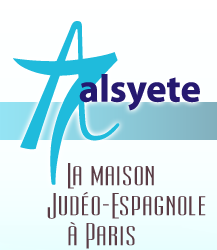 